_______________________________________________________
(наименование организации образования)Поурочный план или краткосрочный план для педагога организаций среднего образованияПоказательная функция ее свойство и график.(тема урока)Раздел:Раздел:Показательная и логарифмическая функцииПоказательная и логарифмическая функцииПоказательная и логарифмическая функцииПоказательная и логарифмическая функцииПоказательная и логарифмическая функцииФИО педагогаФИО педагогаСобченко Ольга БорисовнаСобченко Ольга БорисовнаСобченко Ольга БорисовнаСобченко Ольга БорисовнаСобченко Ольга Борисовна Дата:  Дата:  Класс: 11 Класс: 11 Количество присутствующих:  Количество присутствующих:  Количество присутствующих: Количество отсутствующих:Количество отсутствующих:Тема урокаТема урокаПоказательная функция ее свойство и график.  Урок №78Показательная функция ее свойство и график.  Урок №78Показательная функция ее свойство и график.  Урок №78Показательная функция ее свойство и график.  Урок №78Показательная функция ее свойство и график.  Урок №78 Цели обучения в соответствии 
с учебной программой Цели обучения в соответствии 
с учебной программой11.4.1.14. Знать определение показательной функции и строить ее график11.4.1.14. Знать определение показательной функции и строить ее график11.4.1.14. Знать определение показательной функции и строить ее график11.4.1.14. Знать определение показательной функции и строить ее график11.4.1.14. Знать определение показательной функции и строить ее графикЦели урокаЦели урока- расширить знания о функциях; - ввести определение показательной функции; - изучить свойства показательной функции; - уметь строить графики показательных функций.- расширить знания о функциях; - ввести определение показательной функции; - изучить свойства показательной функции; - уметь строить графики показательных функций.- расширить знания о функциях; - ввести определение показательной функции; - изучить свойства показательной функции; - уметь строить графики показательных функций.- расширить знания о функциях; - ввести определение показательной функции; - изучить свойства показательной функции; - уметь строить графики показательных функций.- расширить знания о функциях; - ввести определение показательной функции; - изучить свойства показательной функции; - уметь строить графики показательных функций.Ход урокаХод урокаХод урокаХод урокаХод урокаХод урокаХод урокаЭтап урока/ ВремяДействия педагогаДействия педагогаДействия ученикаОцениваниеОцениваниеРесурсыНачало урока  10 минОрганизационное начало Создание психологического настрояДавайте пожелаем друг другу чего-нибудь хорошего на каждую букву словаУ- Успех, удача, устремленность, упорствоР – радость, работа, О – одаренность, оригинальность, К – коллектив, класс, классныйМотивационный моментРассмотрите 6 графиков функций и 7 примеров аналитического задания функций (формул), соотнесите каждую функцию с ее графиком. Для какой функции вы не нашли график? Как вы думаете, как называется такая функция?А знаете ли вы, что господствующим видом на Земле является отнюдь не человек, а крохотные микроорганизмы невидимые невооруженным глазом - вирусы и бактерии. Более того: бактерии, так же, как и человек эволюционируют. Разница только в том, что у бактерий новое поколение возникает каждые 20 минут.Просмотр видео      Бактерии существовали на нашей планете уже несколько миллиардов лет назад. Они встречаются в почве, в воздухе, в воде, обитают в телах других организмов, найдены в гейзерах, солёных озёрах, таких, как Мёртвое море, в Антарктиде и в Арктике, могут жить даже в реакторах атомных станций. Размножение бактерий оказывается можно задать формулой    , по которой ученые прогнозируют насколько быстро могут размножаться бактерии в идеальных условиях.Здесь: а - Число колоний бактерий в момент времени   t;t – время размножения.Очевидно, что эта формула описывает зависимость одной величины от другой.  Такая зависимость называется …….. ? Сегодня на уроке мы будем с вами говорить о функции…Ответьте мне на вопрос: если в этой формуле  нам будет известно значение переменной t,  (например, формула примет вид: ), как будет называться такая функция? …  Если известно значение степени, в данной формуле, то мы имеем дело со Степенной функцией!А как вы считаете, может ли быть наоборот, известно значение показателя степени, а значение самой  степени - нет? Как же можно назвать такую функцию, в которой переменная в показателе?Такая функция будет называться ПОКАЗАТЕЛЬНОЙ!тема нашего урока: «Показательная функция, ее график и свойства».А теперь я хочу рассказать вам отрывок очень известной сказки. Вспомните, как она называется. Так же постарайтесь понять, о чем идет речь в отрывке.«В нескольких шагах от нее сидел Чеширский кот.- Скажите пожалуйста, куда мне отсюда идти?- А куда ты хочешь попасть? - ответил Кот.- мне все равно…- сказала девочка.- Тогда все равно, куда и идти, - заметил Кот». Отрывок какой сказки?Как вы думаете, так что же хотел сказать кот?Т.е. нужна цель! целью нашего урока является: познакомиться с понятием показательной функции, ее графиком и свойствами.Организационное начало Создание психологического настрояДавайте пожелаем друг другу чего-нибудь хорошего на каждую букву словаУ- Успех, удача, устремленность, упорствоР – радость, работа, О – одаренность, оригинальность, К – коллектив, класс, классныйМотивационный моментРассмотрите 6 графиков функций и 7 примеров аналитического задания функций (формул), соотнесите каждую функцию с ее графиком. Для какой функции вы не нашли график? Как вы думаете, как называется такая функция?А знаете ли вы, что господствующим видом на Земле является отнюдь не человек, а крохотные микроорганизмы невидимые невооруженным глазом - вирусы и бактерии. Более того: бактерии, так же, как и человек эволюционируют. Разница только в том, что у бактерий новое поколение возникает каждые 20 минут.Просмотр видео      Бактерии существовали на нашей планете уже несколько миллиардов лет назад. Они встречаются в почве, в воздухе, в воде, обитают в телах других организмов, найдены в гейзерах, солёных озёрах, таких, как Мёртвое море, в Антарктиде и в Арктике, могут жить даже в реакторах атомных станций. Размножение бактерий оказывается можно задать формулой    , по которой ученые прогнозируют насколько быстро могут размножаться бактерии в идеальных условиях.Здесь: а - Число колоний бактерий в момент времени   t;t – время размножения.Очевидно, что эта формула описывает зависимость одной величины от другой.  Такая зависимость называется …….. ? Сегодня на уроке мы будем с вами говорить о функции…Ответьте мне на вопрос: если в этой формуле  нам будет известно значение переменной t,  (например, формула примет вид: ), как будет называться такая функция? …  Если известно значение степени, в данной формуле, то мы имеем дело со Степенной функцией!А как вы считаете, может ли быть наоборот, известно значение показателя степени, а значение самой  степени - нет? Как же можно назвать такую функцию, в которой переменная в показателе?Такая функция будет называться ПОКАЗАТЕЛЬНОЙ!тема нашего урока: «Показательная функция, ее график и свойства».А теперь я хочу рассказать вам отрывок очень известной сказки. Вспомните, как она называется. Так же постарайтесь понять, о чем идет речь в отрывке.«В нескольких шагах от нее сидел Чеширский кот.- Скажите пожалуйста, куда мне отсюда идти?- А куда ты хочешь попасть? - ответил Кот.- мне все равно…- сказала девочка.- Тогда все равно, куда и идти, - заметил Кот». Отрывок какой сказки?Как вы думаете, так что же хотел сказать кот?Т.е. нужна цель! целью нашего урока является: познакомиться с понятием показательной функции, ее графиком и свойствами.Приветствуют учителяВсе учащиеся включаются в деловой ритм урокаСоставляют слова ассоциации к слову У Р О КМнение учениковПросмотр видеозаписи о размножении бактерийУчаствуют в работе, отвечают на вопросы учителяОтвет: функцияОтвет учениковСтепенная Показательная Определение темы урокаЭто отрывок из сказки «Алиса в стране чудес». Её написал Льюис Кэролл.Чтобы куда-нибудь идти, нужно знать куда хочешь пойти.!Формулируют цель урокаНаблюдение учителяНаблюдение учителя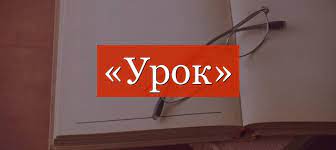  Слайд№1Слайд№2Видео Слайд№3-5Слайд№6,7Слайд№8,9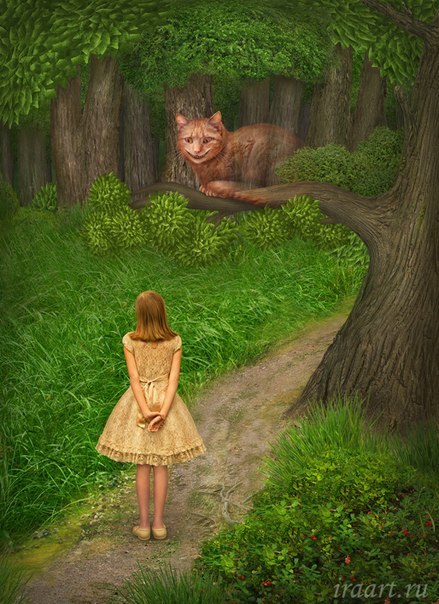 Середина урока 8 мин2мин5 мин3мин3 минИзучение нового материалаВедется кумулятивная беседа.Вы знаете, что функцию можно задать разными способами: с помощью формулы, соответствия, таблично, графически. Я предлагаю построить график функции, задав ее таблично. Пусть ваш график будет ярким.Ответьте на вопросы:1. Что общего имеют эти графики? Все графики проходят через точку (0;1).2. А что в них различного? 3.Что можно сказать о монотонности функций? Графики или возрастают или убывают4. А от чего, по вашему мнению, зависит это? От основания в степени. 5. Какое оно должно быть, чтобы график функции возрастал (убывал)? Больше 1 (меньше 1)Вы обратили внимание на то, что отрицательных значений для показателя функции мы с вами не брали?Много лет до нас математики договорились, что основание в показательной функции будет больше 0.Я хочу вам предложить, как можно   запомнить монотонность функции, в зависимости от основания. Если основание функции (1; +∞), мы радуемся, поднимая палец или руку вверх, следовательно, график функции будет возрастать, а если основание будет (0;1), палец вниз – график функции убывает.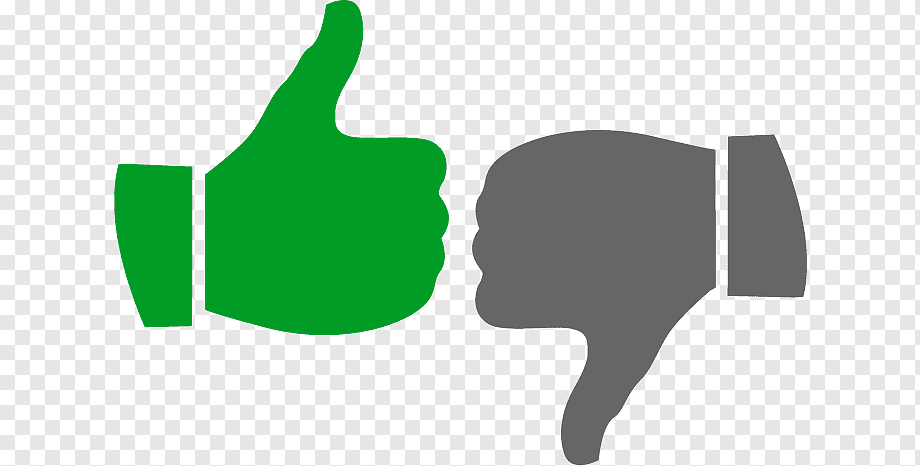 Но мы с вами не рассмотрели тот вариант, когда у нас в основании будет 1. А почему? Как вы думаете, какой будет тогда график? ПРЯМАЯ! Это не показательная функция, а линейная, поэтому не является темой нашего разговора. Так какое основание у нас может быть у показательной функции?Давайте попробуем дать определение показательной функции.Первичное закрепление материала Назовите формулы показательных функций?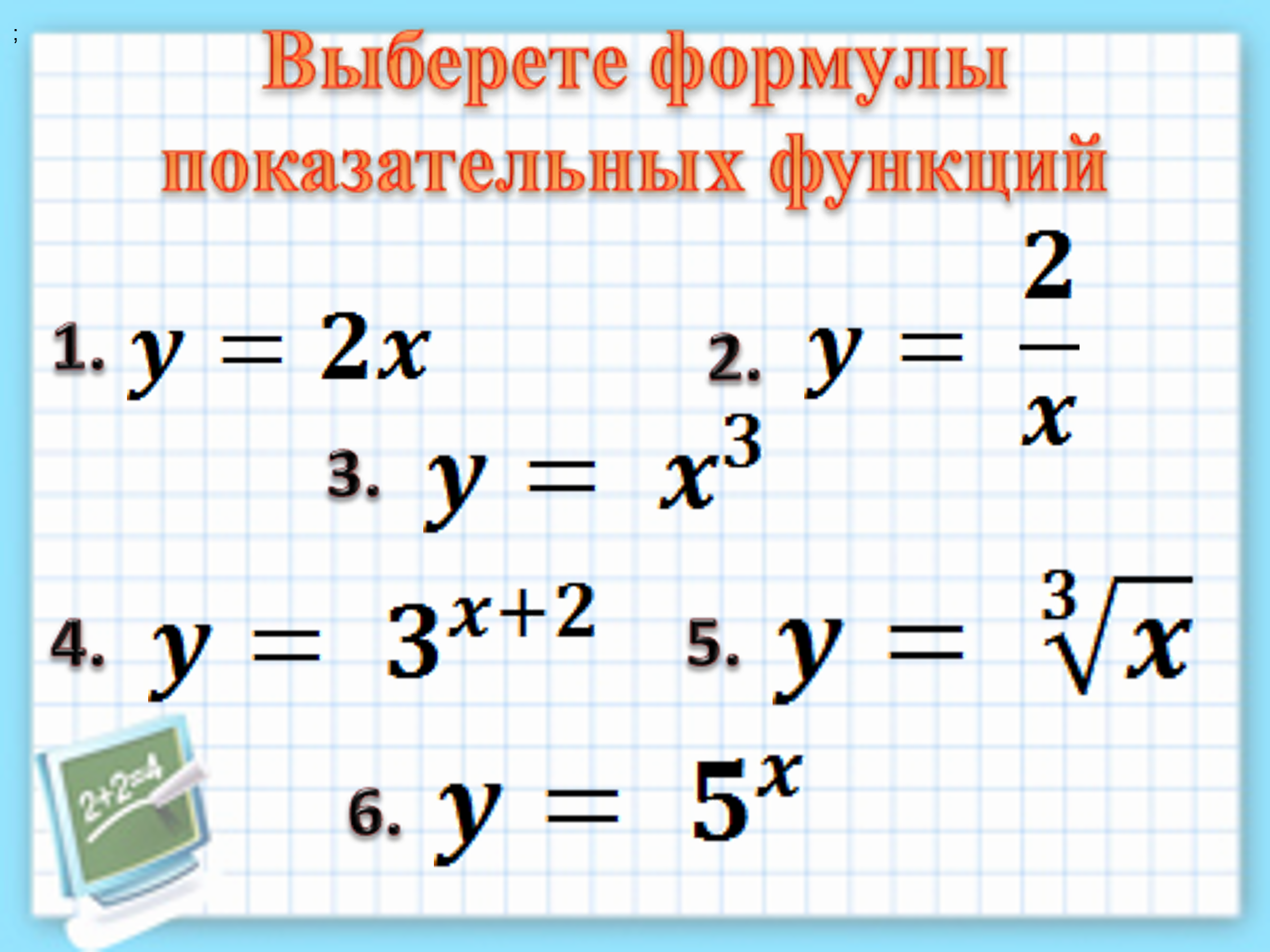 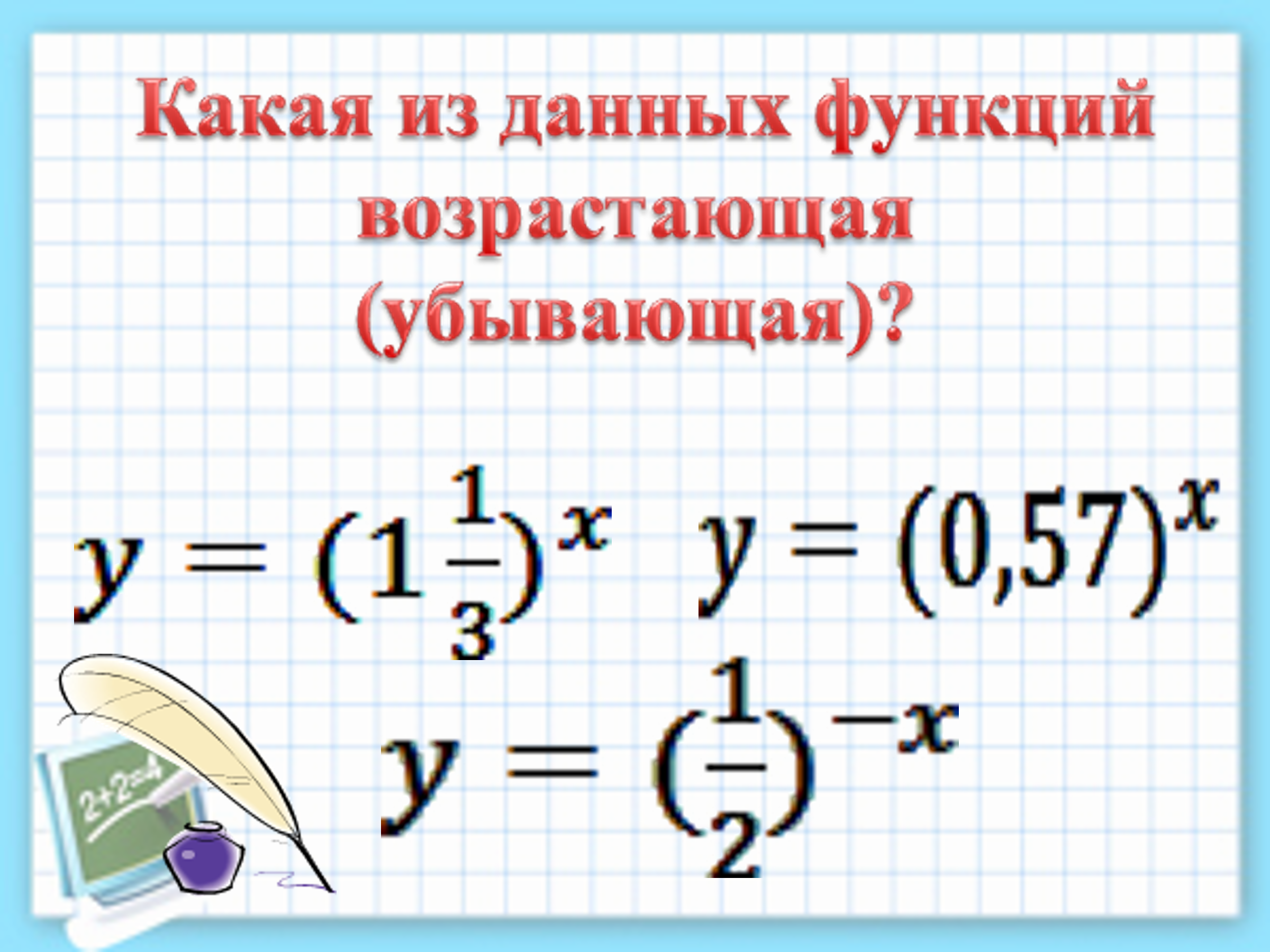 Работа в группах Я вам раздам таблицы, в которых вы запишите свойства функции, которую строили.Используя графики, сформулируем свойства этих функций. Для этого используем прием fishbone (фишбоун)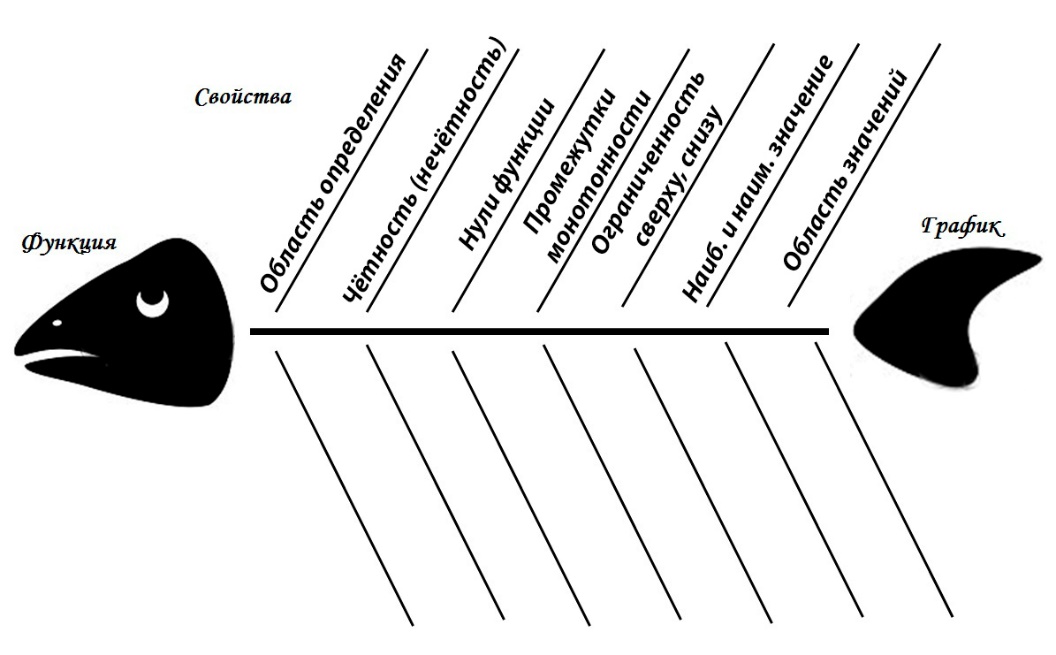 Первый вариант формулируют свойства показательной функции , при , второй вариант – при  . Выполните устно: Укажите, какие из функций ограничены снизу3Найдите множество значений функций у=4х+3К общим свойствам показательной функции как при, так и при  относятся. для любого  для любого  и для любого Практическое применение показательной функцииИзучение нового материалаВедется кумулятивная беседа.Вы знаете, что функцию можно задать разными способами: с помощью формулы, соответствия, таблично, графически. Я предлагаю построить график функции, задав ее таблично. Пусть ваш график будет ярким.Ответьте на вопросы:1. Что общего имеют эти графики? Все графики проходят через точку (0;1).2. А что в них различного? 3.Что можно сказать о монотонности функций? Графики или возрастают или убывают4. А от чего, по вашему мнению, зависит это? От основания в степени. 5. Какое оно должно быть, чтобы график функции возрастал (убывал)? Больше 1 (меньше 1)Вы обратили внимание на то, что отрицательных значений для показателя функции мы с вами не брали?Много лет до нас математики договорились, что основание в показательной функции будет больше 0.Я хочу вам предложить, как можно   запомнить монотонность функции, в зависимости от основания. Если основание функции (1; +∞), мы радуемся, поднимая палец или руку вверх, следовательно, график функции будет возрастать, а если основание будет (0;1), палец вниз – график функции убывает.Но мы с вами не рассмотрели тот вариант, когда у нас в основании будет 1. А почему? Как вы думаете, какой будет тогда график? ПРЯМАЯ! Это не показательная функция, а линейная, поэтому не является темой нашего разговора. Так какое основание у нас может быть у показательной функции?Давайте попробуем дать определение показательной функции.Первичное закрепление материала Назовите формулы показательных функций?Работа в группах Я вам раздам таблицы, в которых вы запишите свойства функции, которую строили.Используя графики, сформулируем свойства этих функций. Для этого используем прием fishbone (фишбоун)Первый вариант формулируют свойства показательной функции , при , второй вариант – при  . Выполните устно: Укажите, какие из функций ограничены снизу3Найдите множество значений функций у=4х+3К общим свойствам показательной функции как при, так и при  относятся. для любого  для любого  и для любого Практическое применение показательной функцииДеление на группыСтроят график функции в группахРазмещают на доске графики  Отвечают на вопросы, воспринимают информацию, анализируя графики функцийВыполняют задание устно,После совместного обсуждения заполняем таблицуПроверяют по слайдуВыполняют устно в группахПросмотр презентацииНаблюдение учителя Аплодисменты 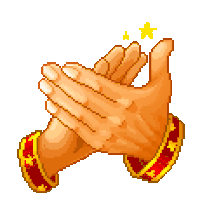 Похвала учителяКомментарии, словесное одобрение учителяПохвала учителяАплодисменты Комментарий, поддержка учителяАплодисментыНаблюдение учителя Аплодисменты Похвала учителяКомментарии, словесное одобрение учителяПохвала учителяАплодисменты Комментарий, поддержка учителяАплодисменты Раздаточный материалПриложение 1Лист А4, цветные фломастерыСлайд№10Тайм-менеджмент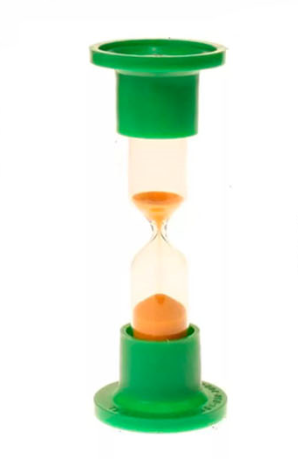 Слайд№11-14Слайд№15,16Слайд№17Учебники 11кл  Алгебра и начала анализа любого  автораПриложение 2тайм-менеджментСлайд№18,19Слайд№20,21Слайд№22-29Конец урока6 минИтог урокаЧто нового вы узнали на уроке? Вы запомнили, когда график функции возрастает и когда убывает?Домашнее задание стр 8,9 читать показательная функция с основанием e1.Построить графики функций: а) , б) . Сформулировать свойства данных функций.Ссылка на электронный учебник https://okulyk.kz/algebra/ Рефлексия Написать синквейн на тему урока показательная функция1-я строка – название синквейна - одно слово, обычно существительное, отражающее главную идею;
2-я строка – два прилагательных, описывающих основную мысль; 
3-я строка – три глагола, описывающие действия в   рамках темы; 
4-я строка – фраза на тему синквейнаИтог урокаЧто нового вы узнали на уроке? Вы запомнили, когда график функции возрастает и когда убывает?Домашнее задание стр 8,9 читать показательная функция с основанием e1.Построить графики функций: а) , б) . Сформулировать свойства данных функций.Ссылка на электронный учебник https://okulyk.kz/algebra/ Рефлексия Написать синквейн на тему урока показательная функция1-я строка – название синквейна - одно слово, обычно существительное, отражающее главную идею;
2-я строка – два прилагательных, описывающих основную мысль; 
3-я строка – три глагола, описывающие действия в   рамках темы; 
4-я строка – фраза на тему синквейнаСлушают инструктаж по д/зЗаписывают, несколько зачитывают свой синквейн, остальные сдают учителюОбратная связь учителя Обратная связь учителя Алгебра 11кл Алгебра и начала анализа ЕМН Шыныбеков А.Н. 2часть 2020г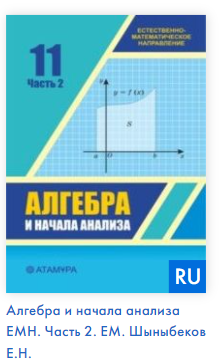 